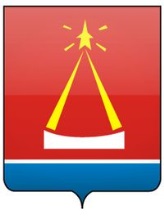 КОНТРОЛЬНО-СЧЁТНАЯ ПАЛАТА ГОРОДА ЛЫТКАРИНО МОСКОВСКОЙ ОБЛАСТИСтандарт внешнего муниципального финансового контроля «Контроль реализации результатов контрольных и экспертно-аналитических мероприятий»УтвержденоПриказом КСП г. Лыткариноот 29.12.2016 №41Содержание1. Общие положения	32. Цель, задачи и формы контроля реализации результатов проведенных мероприятий	43. Рассмотрение законодательным (представительным) органом	6местного самоуправления отчетов, заключений,	6аналитических и других документов по результатам проведенных	6мероприятий	64. Рассмотрение информационных писем	65. Реализация представлений и предписаний	66. Анализ мер, принятых правоохранительными органами по материалам контрольных мероприятий, направленных им КСП	97. Результаты принятых решений по протоколам об административных правонарушениях, составленных уполномоченными лицами КСП	98. Результаты принятых решений по уведомлениям о применении	10бюджетных мер принуждения	109. Оформление и использование итогов контроля реализации	10результатов проведенных мероприятий	101. Общие положенияТиповой стандарт «Контроль реализации результатов контрольных и экспертно-аналитических мероприятий» (далее - Стандарт) разработан в соответствии с Бюджетным Кодексом Российской Федерации, Федеральным законом от 7 февраля 2011 г. № 6-ФЗ «Об общих принципах организации и деятельности контрольно-счетных органов субъектов Российской Федерации и муниципальных образований», решения Совета депутатов города Лыткарино от 17.05.2012 №242/27 «Об утверждении Положения об организации деятельности Контрольно-счетной палаты города Лыткарино Московской области» (далее – КСП), Общими требованиями к стандартам внешнего государственного и муниципального контроля для проведения контрольных и экспертно-аналитических мероприятий контрольно-счетными органами субъектов Российской Федерации и муниципальных образований, утвержденными Коллегией Счетной палаты РФ (протокол от 17 октября 2014 г. № 47К (993)), внутренними документами КСО.Целью Стандарта является установление общих правил и процедур обеспечения контроля реализации результатов контрольных и экспертно-аналитических мероприятий, проведенных КСП г. Лыткарино (далее - результаты проведенных мероприятий).Задачами Стандарта являются:определение правил и процедур контроля реализации результатов проведенных мероприятий;установление единого порядка организации и осуществления контроля реализации результатов проведенных мероприятий;определение порядка оформления итогов контроля реализации результатов проведенных мероприятий.1.4.	Под результатами проведенных мероприятий понимаются требования, предложения (рекомендации), содержащиеся в документах, оформляемых по результатам проведенных мероприятий и направляемых КСП г. Лыткарино объектам контроля, органам местного самоуправления, правоохранительным органам, иным органам и организациям (далее - документы, направленные КСП).Под реализацией результатов проведенных мероприятий понимаются итоги рассмотрения (исполнения) объектами контроля, органами местного самоуправления, правоохранительными     органами,     иным     органами     и организациями следующих документов, направленных КСП по результатам проведенных мероприятий:отчет (заключение) по результатам проведенного контрольного (экспертно-аналитического) мероприятия;представление;предписание;информационное письмо;обращение в правоохранительные органы, органы государственного (муниципального) контроля (надзора);протоколы об административных правонарушениях, составленные уполномоченными должностными лицами КСП, в случаях, установленных законодательством;уведомления о применении бюджетных мер принуждения;иные документы.2. Цель, задачи и формы контроля реализации результатов проведенных мероприятий2.1. Контроль реализации результатов проведенных мероприятий включает в себя:анализ итогов рассмотрения представлений и исполнения предписаний;контроль соблюдения сроков рассмотрения представлений и предписаний, а также информирования КСП о принятых по представлениям и предписаниям решениях и мерах по их реализации, выполнения указанных решений и мер;анализ итогов рассмотрения органами местного самоуправления отчетов, заключений, аналитических и других документов по результатам проведенных мероприятий;анализ итогов рассмотрения информационных писем;анализ итогов рассмотрения правоохранительными органами материалов контрольных мероприятий, направленных им КСП;анализ итогов рассмотрения протоколов об административных правонарушениях, составленных сотрудниками КСП и уведомлений о применении бюджетных мер принуждения;иные меры, направленные па обеспечение полноты и своевременности принятия мер по итогам проведенных КСП мероприятий.2.2.	Целью контроля реализации результатов проведенных мероприятий является обеспечение качественного выполнения задач, возложенных на КСО, эффективности ею контрольной и экспертно-аналитической деятельности.Задачами контроля реализации результатов проведенных мероприятий являются:обеспечение своевременного и полного получения КСП информации о рассмотрении (исполнении) объектами контроля, органами местного самоуправления, правоохранительными органами, иными органами и организациями документов, направленных им КСП по результатам проведенных мероприятий;определение результативности проведенных мероприятий;оперативная    выработка    и    принятие    в    необходимых    случаях дополнительных мер для устранения выявленных нарушений и недостатков, их причин, отмеченных в представлениях и предписаниях КСП, а также предложений по привлечению к ответственности должностных лиц, виновных в нарушении порядка и сроков рассмотрения представлений и (или) неисполнении предписаний;выявление резервов совершенствования контрольной и экспертно- аналитической деятельности КСП, ее правового, организационного, методологического, информационного и иного обеспечения.2.3.	Контроль реализации результатов проведенных мероприятий организуют и осуществляют сотрудники КСП в соответствии с организационной структурой КСП в порядке, установленном КСП.2.4.	Контроль реализации результатов проведенных мероприятий осуществляется посредством:анализа полученной информации и подтверждающих документов о решениях и мерах, принятых объектами контроля, органами местного самоуправления), правоохранительными органами, иными органами и организациями по итогам    рассмотрения   документов    КСП    по   результатам    проведенных мероприятий,   по   выполнению  требований,   предложений   (рекомендаций) КСП;мониторинга учета предложений (рекомендаций) КСП при принятии нормативных правовых актов, внесения в них изменений;включения в программы контрольных мероприятий вопросов проверки реализации представлений (предписаний) КСП, направленных по результатам ранее проведенных мероприятий на данном объекте контроля;проведения контрольных и экспертно-аналитических мероприятий по проверке реализации представлений (предписаний) КСП;иными способами, установленными КСП.2.5. В	порядке,	установленном	КСП,	осуществляется документирование      контроля     реализации      результатов  проведенных мероприятий.3. Рассмотрение законодательным (представительным) органомместного самоуправления отчетов, заключений,аналитических и других документов по результатам проведенныхмероприятий3.1. КСП проводит анализ выполнения решений и мер по их реализации, принятых по итогам рассмотрения на заседаниях законодательного (представительного) органа местного самоуправления, его комитетов (комиссий), отчетов, заключений, аналитических и других документов КСП по результатам проведенных мероприятий, а также по итогам рассмотрения представленных КСП предложений (рекомендаций) по совершенствованию бюджетного и иного законодательства, подзаконных правовых актов, организации бюджетного процесса,4. Рассмотрение информационных писем4.1. КСП осуществляет анализ решений и мер, принятых органами  местного самоуправления, иными органами и организациями по результатам рассмотрения ими информационных писем, содержащих предложения (рекомендации) КСП.4.2. В целях обеспечения своевременного и полного получения информации по результатам рассмотрения информационных писем в них, как правило, необходимо указывать срок представления информации в КСП.5. Реализация представлений и предписаний5.1.	Контроль реализации представлений и предписаний КСО включает в себя следующие процедуры:постановка представлений и предписаний КСО на контроль (с указанием сроков контроля);анализ хода и результатов реализации представлений и предписаний КСП (но истечении установленного срока);принятие в порядке, установленном КСП, мер в случаях несоблюдения сроков рассмотрения представлений КСП, неисполнения представлений КСП;принятие мер в случаях неисполнения предписаний КСП, установленных законодательством субъекта РФ о КСО и Кодекса Российской Федерации об административных правонарушениях;продление сроков исполнения представлений и (или) предписаний в порядке, установленном КСП;снятие представлений и (или) предписаний КСП с контроля в связи с их реализацией или принятием исчерпывающего комплекса мер.5.2.	Постановка представлений и предписаний КСП на контроль осуществляется после принятия решения об их направлении.Контроль реализации представлений и предписаний осуществляется ответственными за проведение соответствующих контрольных (экспертно-аналитических) мероприятий, а также иными должностными лицами в порядке, установленном КСП.5.3.	Анализ результатов реализации представлений и предписаний осуществляется путем:текущего контроля реализации представлений и предписаний, осуществляемого путем изучения и анализа полученной от органов местного  самоуправления и объектов контроля информации и подтверждающих документов о ходе и результатах реализации представлений и предписаний;проведения контрольных и экспертно-аналитических мероприятий, предметом или одним из вопросов которых является реализация ранее направленных представлений и предписаний.5.4.	Текущий контроль реализации представлений и предписаний включает в себя осуществление анализа своевременности информирования КСП о принятых по представлениям и предписаниям решениях и полноты мер по их реализации.Анализ своевременности рассмотрения представлений и предписаний о принятых решениях и мерах по их реализации состоит в сопоставлении фактических сроков рассмотрения представлений и предписаний и информирования КСП со сроками, указанными в представлениях и предписаниях (определяются по входящей дате документов о результатах реализации представлений (предписаний) или датой почтового отправления на конверте).Контроль полноты рассмотрения и выполнения органами местного самоуправления и объектами контроля требований и предложений, содержащихся в представлениях и предписаниях, включает в себя анализ:соответствия решений и мер, принятых органами местного самоуправления и объектами контроля, содержанию требований и предложений, указанных в представлениях и предписаниях;причин невыполнения требований и предложений, содержащихся в представлениях и предписаниях.В ходе текущего контроля реализации представлений (предписаний), у органов местного самоуправления и объектов контроля может быть запрошена дополнительная информация или документация о ходе и результатах реализации представлений (предписаний) КСП.5.5.	Экспертно-аналитические мероприятия, предметом которых является реализация представлений (предписаний), и контрольные мероприятия, которые включают в составе вопросов программы проверку реализации ранее направленных представлений (предписаний), осуществляются в следующих случаях:необходимости уточнения полученной информации о принятых решениях, ходе и результатах реализации представлений (предписаний) или проверки ее достоверности;получения от органов местного самоуправления и объектов контроля неполной информации о принятых ими по представлениям (предписаниям) решениях и (или) мерах по их реализации или наличия обоснованных сомнений в достоверности полученной информации;получения по результатам текущего контроля реализации представлений (предписаний) КСП информации о неэффективности или низкой результативности мер по реализации представлений (предписаний), принятых органами местного самоуправления и объектами контроля.Планирование, подготовка и проведение указанных экспертно-аналитических и контрольных мероприятий, а также оформление их результатов осуществляется в порядке, установленном КСП.Сведения о принятых мерах по исполнению представлений и предписаний КСП после их поступления вносятся ответственными исполнителями в информацию о выполнении представления и предписания в порядке, установленном в КСП.5.6.	В случае изменения обстоятельств, послуживших основанием для направления представления (предписания), должностное лицо КСП может внести письменное мотивированное предложение об отмене представления (предписания).Решение об отмене представления (предписания) принимается в порядке, установленном КСП.В случае неисполнения или ненадлежащего исполнения предписаний и (или) представлений КСП к ответственным должностным лицам и (или) юридическим лицам объекта контроля применяются меры ответственности в соответствии с действующим законодательством.Сроком завершения контроля представления (предписания) является дата принятия решения о снятии его с контроля.Решения о снятии с контроля представлений и предписаний, продлении сроков контроля их реализации и принятия но ним дополнительных мер принимаются в порядке, установленном КСП.5.9.	В порядке, установленном КСО, готовится обобщенная информация по исполнению представлений и предписаний (для включения в отчет о работе КСП за отчетный период, размещения на официальном сайте КСП и др.).6. Анализ мер, принятых правоохранительными органами по материалам контрольных мероприятий, направленных им КСП6.1. По итогам рассмотрения правоохранительными органами материалов контрольных мероприятий, направленных в их адрес КСП, проводится анализ принятых ими мер по выявленным КСП нарушениям.Анализ проводится на основе информации, полученной КСП от правоохранительного органа, в порядке, установленном в КСП.6.2. Анализ информации, полученной от правоохранительного органа, осуществляются в отношении:мер, принятых правоохранительным органом по нарушениям, выявленным КСП при проведении контрольного мероприятия и отраженным в его обращении в правоохранительный орган;причин отказа правоохранительного органа в принятии мер по материалам, направленным ему КСП по результатам контрольного мероприятия.По результатам анализа полученной информации могут направляться информационные письма в органы местного самоуправления.При несогласии с процессуальными решениями (действиями или бездействием) правоохранительных органов при рассмотрении информации, поступившей к ним от КСП, направляется обращение в соответствующий орган прокуратуры с предложением о проверке в порядке надзора принятых решений, совершенных действий или допущенного бездействия со стороны правоохранительного органа.7. Результаты принятых решений по протоколам об административных правонарушениях, составленных уполномоченными лицами КСП7.1. По делам об административных правонарушениях, возбужденных КСП, уведомлениям о применении бюджетных мер принуждения, осуществляется анализ результатов рассмотрения уполномоченными органами дел об административных правонарушениях, о применения бюджетных мер принуждения.7.2. Сведения о решениях, принятых органами, уполномоченными Кодексом Российской Федерации об административных правонарушениях на рассмотрение дел об административных правонарушениях, вносятся в сводную информацию но результатам контрольных мероприятий. В случае несогласия с решениями, принятыми органами, уполномоченными Кодексом Российской Федерации об административных правонарушениях на рассмотрение дел об административных правонарушениях, КСП может обжаловать указанное решение и (или) действие (бездействие) должностных лиц.8. Результаты принятых решений по уведомлениям о применениибюджетных мер принужденияКСП осуществляет анализ принятия решений по уведомлениям о применении бюджетных мер принуждения, составленных и направленных в установленном КСП порядке.По результатам принятого решения по уведомлению о применении бюджетных мер принуждения сотрудником, составившим уведомление, вносятся сведения о принятых решениях в информацию о контрольном мероприятии в порядке, установленном в КСП.9. Оформление и использование итогов контроля реализациирезультатов проведенных мероприятий9.1. Итоги контроля реализации результатов проведенных мероприятий могут оформляться в виде следующих документов:заключения по итогам экспертно-аналитического мероприятия, предметом которого является реализация представлений (предписаний) и отчет о результатах контрольного мероприятия (в случае проведения контрольного мероприятия, одним из вопросов которого является реализация представлений и предписаний);обобщенная аналитическая информация по результатам текущего контроля реализации представлений и предписаний, анализ результатов рассмотрения уполномоченными органами дел об административных правонарушениях, возбужденных КСП, и уведомлений о применении мер бюджетного принуждения, анализа итогов рассмотрения информационных писем,      материалов      контрольных       мероприятий,       направленных       в правоохранительные органы, итогов рассмотрения органами местного самоуправления отчетов, заключений, аналитических и других документов КСП по результатам проведенных мероприятий.иные документы в соответствии с порядком, установленным КСП.Информация об итогах контроля реализации результатов проведенных мероприятий включается в годовой отчет о деятельности КСП.Итоги контроля реализации результатов проведенных мероприятий используются при планировании работы КСП и разработке мероприятий по совершенствованию ее контрольной и экспертно-аналитической деятельности.Мероприятия по реализации представлений и предписаний КСП могут включаться в план работы КСП как самостоятельное контрольное мероприятие.В случае необходимости по итогам реализации результатов проведенных мероприятий подготавливаются и направляются информационные письма с предложениями и рекомендациями в адрес законодательных (представительных) или исполнительных органов власти, правоохранительных органов и других органов или организаций.Информация о принятых мерах по устранению выявленных нарушений и недостатков, выполнению представлений, предписаний КСП размешается на официальном сайте контрольно-счетного органа.